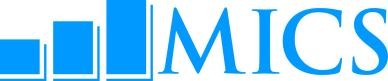 Informe de resultados de la encuestaInstrucciones para la plantilla de portadaLa plantilla para la portada se desarrolló para MICS4, pero no requiere la actualización de   instrucciones para MICS6, excepto el lema del Programa MICS "Monitoreo de la situación de niños y mujeres " que debe ser reemplazado por el nuevo lema del Programa: "Generando evidencia para cumplir con la niñez".Para garantizar la consistencia en todo el mundo, el diseño de la portada del informe MICS es   estandarizado. El diseño comprende la ubicación, el tamaño de fuente y el estilo de los diversos elementos de la portada, como el nombre del país, el título de la encuesta y el año; la posición de la foto y el logotipo de MICS; la opción de agregar logotipos relevantes de socios clave nacionales e internacionales de MICS; etc.La plantilla se divide en cuatro componentes: 1) portada frontal, 2) contraportada, 3) lomo (que es el "lado" de la portada) y 4) los tres componentes juntos. Cada uno de estos componentes se ofrece en formatos PDF e InDesign La plantilla está disponible en tamaño A4 y tamaño carta.Para aquellos que confían en la versión PDF, se proporcionan dimensiones exactas de todos los elementos de la portadaTenga en cuenta lo siguiente:El uso del logotipo de UNICEF es opcional. Las Encuestas que elijan usar el logotipo de UNICEF deben comunicarse con su punto focal de UNICEF para obtener las pautas disponibles en diferentes idiomas en la intranet de UNICEF.El año que se muestra en la portada, así como en el lomo del libro y en la contraportada debe ser el(los) año(s) en lo(s) que se realizó el trabajo de campo de la encuesta, que podría ser 2017, 2017/18, 2018, etc.En la página principal, se recomienda que sólo se muestren los logotipos de los socios clave involucrados en la encuesta.El tamaño de fuente del texto que acompaña a los logotipos se puede ajustar de acuerdo con la cantidad de logotipos que se muestran. El texto que acompaña a los logotipos se puede presentar en una sola línea.La foto debe ser específica del país. Se debe proporcionar el crédito fotográfico dentro del informe.Se puede usar cualquier combinación de colores para la cubierta.Se recomienda no cambiar el tamaño de fuente y la ubicación del texto que se muestra en la plantilla (nombre del país, título de la encuesta, año de trabajo de campo, así como la oración "Generando evidencia para cumplir con la niñez" - ver cambio en el primer párrafo) ya que estos son elementos estándar clave del diseño de la portada (portada frontal, contraportada y lomo).